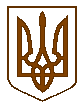 КНЯЖИЦЬКА  СІЛЬСЬКА  РАДАКИЄВО-СВЯТОШИНСЬКОГО РАЙОНУ КИЇВСЬКОЇ ОБЛАСТІДВАДЦЯТЬ П'ЯТА   СЕСІЯ СЬОМОГО СКЛИКАННЯПРОТОКОЛ  № 25Село  Княжичі                                                                		10 жовтня  2018 року На  аркушах__________                                         ______________________зберігати  постійноКНЯЖИЦЬКА  СІЛЬСЬКА  РАДАКИЄВО-СВЯТОШИНСЬКОГО РАЙОНУ КИЇВСЬКОЇ ОБЛАСТІДВАДЦЯТЬ П'ЯТА  СЕСІЯ СЬОМОГО СКЛИКАННЯВід  10 жовтня  2018 року                   					с. Княжичі                                                                        Приміщення  Княжицької                         				 сільської ради                                                                        Початок  о  9-00 год                                                                        Присутні  депутати –   10 чоловікПРИСУТНІ:Шинкаренко Олена Олександрівна – сільський голова Анахатунян Катерина Вікторівна – секретар сільської ради Дудич Любов Юріївна – депутат сільської ради Бортніцька Ольга Миколаївна – депутат сільської ради Шевченко Ліана Іванівна – депутат сільської ради Мельник Сергій Петрович – депутат сільської ради Бондаренко Володимир Олександрович – депутат сільської ради Гребенюк Людмила Василівна – депутат сільської ради Тумак Сергій Володимирович – депутат сільської ради Савчук Анна Вікторівна – депутат сільської радиПалій Юлія Петрівна – депутат сільської ради ПОРЯДОК ДЕННИЙ:Про надання дозволу на розробку проектної документації на здійснення заходів із захисту від підтоплення території населених пунктів Княжичі та Жорнівка Києво-Святошинського району Київської області.Доповідає – сільський голова О. ШинкаренкоПро надання  дозволу на розроблення проектної документації ділянки дороги вул.Ірпінська с.Княжичі та вул. Перемоги  с.Жорнівка, с.Жорнівка (місток).Доповідає – сільський голова О. ШинкаренкоПро надання дозволу на розробку технічної документації на добудову ДНЗ «Княжичанка».Доповідає – сільський голова О. Шинкаренко Про погодження проектів землеустрою щодо     встановлення     (зміни)     меж населених    пунктів   сіл  Княжичі та Жорнівка  Княжицької сільської радиДоповідає – сільський голова О. ШинкаренкоПро надання дозволу на розробку технічної документації з проведення інвентаризації земельних ділянокДоповідає – сільський голова О. Шинкаренко Про надання дозволу на розробку технічної документації із землеустрою щодо встановлення меж земельної ділянки в натурі ( на місцевості ) ТОВ «АДДІ» в с.Княжичі по вул.Воздвиженська,2-а, зі зміною конфігураціїДоповідає – землевпорядник О.М. БортніцькаПро затвердження проекту землеустрою щодо відведення у власність земельної ділянки для будівництва та обслуговування житлового будинку, госп.будівель і споруд гр.Вітковському В'ячеславу Станіславовичу в с.Княжичі по вул.Лінійна,15 Княжицької сільської ради Києво-Святошинського району Київської областіДоповідає – землевпорядник О.М. БортніцькаПро затвердження проекту землеустрою щодо відведення у власність земельної ділянки для будівництва та обслуговування житлового будинку, госп.будівель і споруд гр.Вітковській Галині Олександрівні в с.Княжичі по вул.Загородня,55 Княжицької сільської ради Києво-Святошинського району Київської областіДоповідає – землевпорядник О.М. БортніцькаПро затвердження проекту землеустрою щодо відведення у власність земельної ділянки для будівництва та обслуговування житлового будинку, госп.будівель і споруд гр.Шакун Ользі Василівні в с.Княжичі по вул.Нова,4  Княжицької сільської ради Києво-Святошинського району Київської областіДоповідає – землевпорядник О.М. БортніцькаПро затвердження проекту землеустрою щодо відведення у власність земельної ділянки для ведення особистого селянського господарства гр.Янковій Ірині Олександрівні в с.Княжичі Княжицької сільської ради Києво-Святошинського району Київської області.Доповідає – землевпорядник О.М. Бортніцька.Про затвердження проекту землеустрою щодо відведення у власність земельної ділянки для ведення особистого селянського господарства гр.Омельченко Наталії Віталіївні в с.Княжичі Княжицької сільської ради Києво-Святошинського району Київської області.Доповідає – землевпорядник О.М. БортніцькаПро затвердження проекту землеустрою щодо відведення у власність земельної ділянки для будівництва та обслуговування житлового будинку, госп.будівель і споруд гр.Гребенюку Миколі Олдександровичу в с.Княжичі по вул.Ясногородська,10  Княжицької сільської ради Києво-Святошинського району Київської області.Доповідає – землевпорядник О.М. БортніцькаПро затвердження проекту землеустрою щодо відведення у власність земельної ділянки для ведення особистого селянського господарства гр.Удод Оксані Віталіївні в с.Княжичі по вул.Шевченка Княжицької сільської ради Києво-Святошинського району Київської області.Доповідає – землевпорядник О.М. БортніцькаПро затвердження проекту землеустрою щодо відведення у власність земельної ділянки для будівництва та обслуговування житлового будинку, госп.будівель і споруд гр.Удод Оксані Віталіївні в с.Княжичі по вул.Шевченка,108  Княжицької сільської ради Києво-Святошинського району Київської області.Доповідає – землевпорядник О.М. БортніцькаПро затвердження технічної документації із землеустрою щодо встановлення (відновлення) меж земельної ділянки в натурі (на місцевості) гр.Васильчук Ольги Миколаївни в с.Жорнівка по пров.Кооперативному,7.Доповідає – землевпорядник О.М. БортніцькаПро розірвання договорів оренди земельних ділянок.Доповідає – землевпорядник О.М. БортніцькаПро надання в довгострокову оренду земельних  ділянок гр.гр.Дмітрюк Оксані Ярославівні та  Дмітрюк Олегу Вікторовичу для іншого сільськогосподарського призначення в межах села Княжичі по вулиці Воздвиженська.Доповідає – землевпорядник О.М. БортніцькаПро надання дозволу на розробку проекту землеустрою щодо відведення земельної  ділянки у власність для ведення особистого селянського господарства гр.Палію Івану Яковичу в с.Жорнівка по вул.Дачна  Княжицької сільської ради Києво-Святошинського району Київської області.Доповідає – землевпорядник О.М. БортніцькаПро надання дозволу на розробку проекту землеустрою щодо відведення земельної  ділянки у власність для ведення особистого селянського господарства гр.Щербаку Валентину Анатолійовичу в с.Княжич Княжицької сільської ради Києво-Святошинського району Київської області.Доповідає – землевпорядник О.М. БортніцькаПро розгляд заяви гр.Терещенко Н.Ю.  Доповідає – землевпорядник О.М. БортніцькаСільський голова                                                           О.О. ШинкаренкоКНЯЖИЦЬКА  СІЛЬСЬКА  РАДАКИЄВО-СВЯТОШИНСЬКОГО РАЙОНУ КИЇВСЬКОЇ ОБЛАСТІДВАДЦЯТЬ П'ЯТА    СЕСІЯ  СЬОМОГО  СКЛИКАННЯР І Ш Е Н Н Я10  жовтня   2018 року                   					                        №321село КняжичіПро надання дозволу на розробку проектної документації на здійснення заходів із захисту від підтоплення території населених пунктів Княжичі та ЖорнівкаКиєво-Святошинського району Київської області          Розглянувши технічні умови та рекомендації Управління водних ресурсів у м.Києві та Київській області для  розробки проектної документації на здійснення заходів із захисту від підтоплення території населених пунктів Княжичі та Жорнівка Києво-Святошинського району Київської області, керуючись Законом України «Про регулювання містобудівної діяльності» №3038-VІ від 17.02.2011 року, Водним кодексом України, Земельним кодексом України, «Про охорону навколишнього середовища», ДБН А.2.2-3-2014р., ДБН А.2.2-1-2003р., ДСТУ, сесія сільської ради В И Р І Ш И Л А :Надати дозвіл на розробку проектної документації на здійснення заходів із захисту від підтоплення території населених пунктів Княжичі та Жорнівка Києво-Святошинського району Київської області орієнтовною площею 70 га.Проектну документацію розробити у відповідності до чинного Законодавства.Контроль за виконанням даного рішення покласти на постійну комісію по будівництву, благоустрою та екології.Сільський голова                                                           О.О. ШинкаренкоКНЯЖИЦЬКА  СІЛЬСЬКА  РАДАКИЄВО-СВЯТОШИНСЬКОГО РАЙОНУ КИЇВСЬКОЇ ОБЛАСТІДВАДЦЯТЬ П'ЯТА    СЕСІЯ  СЬОМОГО  СКЛИКАННЯР І Ш Е Н Н Я10  жовтня   2018 року                   					                        №322село КняжичіПро надання  дозволу на розроблення проектної документації ділянки дороги вул.Ірпінська с.Княжичі та вул. Перемоги с.Жорнівка, с.Жорнівка (місток)         Розглянувши генеральний план території  Княжицької сільської ради та обговоривши з депутатами дане питання по ділянці дороги вул.Ірпінська с.Княжичі та вул.Перемоги  с.Жорнівка, с.Жорнівка (місток) та керуючись Законом України «Про місцеве самоврядування в Україні», сесія сільської радиВ И Р І Ш И Л А:Надати ТОВ «ПРОЕКТНО-БУДІВЕЛЬНІЙ КОМПАНІЇ «ДОРТРАНС» дозвіл на розроблення проектної документації: ДК 021:2015 Код CPV 45220000-5-Інженерні та будівельні роботи («Розробка проектної та кошторисної документації»), проведення капітального ремонту ділянки дороги вул.Ірпінська с. Княжичі та вул.Перемоги с.Жорнівка, с.Жорнівка (місток), що знаходяться в адміністративних межах Княжицької сільської ради Києво-Святошинського району Київської області, землі загального користування.Контроль за виконанням даного рішення покласти на постійну комісію по будівництву, благоустрою та екології.Сільський голова                                                           О.О. ШинкаренкоКНЯЖИЦЬКА  СІЛЬСЬКА  РАДАКИЄВО-СВЯТОШИНСЬКОГО РАЙОНУ КИЇВСЬКОЇ ОБЛАСТІДВАДЦЯТЬ П'ЯТА    СЕСІЯ  СЬОМОГО  СКЛИКАННЯР І Ш Е Н Н Я10  жовтня   2018 року                   					                        №322/1село КняжичіПро надання дозволу  на розробку технічної документації на добудову ДНЗ «Княжичанка».         Розглянувши пропозиції щодо надання дозволу на розробку технічної документації на добудову ДНЗ «Княжичанка»  Княжицької сільської ради та обговоривши з депутатами дане питання, можна зробити висновки, що громада потребує розширення дитячого закладу та керуючись Законом України «Про місцеве самоврядування в Україні», сесія сільської радиВ И Р І Ш И Л А:Надати ТОВ «Расимо» дозвіл на розробку технічної  документації на добудову ДНЗ «Княжичанка». Контроль за виконанням даного рішення покласти на постійну комісію по будівництву, благоустрою та екології.Сільський голова                                                           О.О. ШинкаренкоКНЯЖИЦЬКА  СІЛЬСЬКА  РАДАКИЄВО-СВЯТОШИНСЬКОГО РАЙОНУ КИЇВСЬКОЇ ОБЛАСТІДВАДЦЯТЬ П'ЯТА    СЕСІЯ  СЬОМОГО  СКЛИКАННЯР І Ш Е Н Н Я10  жовтня   2018 року                   					                        №323село КняжичіПро погодження проектів землеустроющодо     встановлення     (зміни)     меж населених    пунктів   сіл  Княжичі та Жорнівка Княжицької сільської ради           Розглянувши проекти землеустрою щодо встановлення (зміни)  меж  сіл Княжичі та Жорнівка  Княжицької сільської ради, розроблених ДП «Київським науково-дослідним та проектним інститутом землеустрою», керуючись  ст.33 Закону України «Про місцеве cамоврядування   в Україні», ст.ст.12,173,174 Земельного кодексу України, ст.ст. 19,20,22,46 Закону України  «Про  землеустрій», сесія сільської ради                                       В И Р І Ш И Л А :1.Погодити проект землеустрою щодо встановлення (зміни) меж населеного пункту села Княжичі Княжицької сільської ради Києво-Святошинського району Київської області загальною площею 251,1га (проектна площа с. Княжичі - 963,9126 га).1.1. Погодити проект землеустрою щодо встановлення (зміни) меж населеного пункту села Жорнівка Княжицької сільської ради Києво-Святошинського району Київської області загальною площею 173,5га (проектна площа с. Жорнівка - 895,3261 га).2. Подати клопотання до Києво-Святошинської районної ради про затвердження проектів землеустрою щодо встановлення (зміни) меж населених пунктів сіл Княжичі та Жорнівка  Княжицької сільської ради Києво-Святошинського району Київської області.Сільський голова                                                           О.О. ШинкаренкоКНЯЖИЦЬКА  СІЛЬСЬКА  РАДАКИЄВО-СВЯТОШИНСЬКОГО РАЙОНУ КИЇВСЬКОЇ ОБЛАСТІДВАДЦЯТЬ П'ЯТА    СЕСІЯ  СЬОМОГО  СКЛИКАННЯР І Ш Е Н Н Я10  жовтня   2018 року                   					                        №324село КняжичіПро надання дозволу на розробку технічної документації з проведення інвентаризації земельних ділянок           Розгляшувши заяви громадян Новікова Віктора Миколайовича, Педченка Романа Григоровича, Левтуна Ігоря Вікторовича, Сліпця Віктора Миколайовича, Журавльова Віктора Анатолійовича про надання дозволу на розробку технічної документації з  інвентаризації земельних ділянок, які належать їм на праві приватної власності, сесія сільської ради  відмічає, що в межах  масиву закладений матеріальний, гончарний дренаж, який вже багато років не використовується та знаходиться в занедбаному стані.           На виконання Розпорядження Київської обласної державної адміністрації №449 від 14 серпня 2018 року №Про утворення тимчасової комісії з проведення інвентаризації  меліорованих земель та інженерної інфраструктури міжгосподарської та  внутрішьоногосподарської меліоративних систем (зрошувальних та осушувальних) на  території Київської області»,  керуючись Земельним кодексом України, Законами України  «Про землеустрій», «Про меліорацію земель»,  «Про колективне сільськогосподарське підприємство», сесія сільської радиВ И Р І Ш И Л А :Надати дозвіл на розробку технічної документації з інвентаризації земельних ділянок  громадянам:Новікову  Віктору Миколайовичу, кадастрові номери: 3222483600:04:015:0026 – 2,3296 га; 3222483600:04:015:0024 – 4,1080 га; 3222483600:04:014:5002 – 1,8863 га;Педченку Роману Григоровичу, кадастрові номери: 3222483600:04:015:0020 – 1,8924 га; 3222483600:04:015:0023 – 3,8397 га; 3222483600:04:015:0025 – 2,347 га; 3222483600:04:015:0022 – 10,7753 га; 3222483600:04:015:0029 – 14,2607 га; 3222483600:04:014:0004 – 2,1627 га;Левтуну Ігорю Вікторовичу, кадастрові номери: 3222483600:04:014:0003 – 1,4838 га; 3222483600:04:015:0027 – 2,39 га; 3222483600:04:015:0013 – 0,8282 га; 3222483600:04:015:5220 – 1,1978 га; 3222483600:04:015:5221 – 1,1978 га; 3222483600:04:014:5098 – 0,7757 га; 3222483600:04:014:5088 – 1,634 га; 3222483600:04:014:5001 – 0,6765 га; 3222483600:04:015:5047 – 0,35 га;Сліпцю Віктору Миколайовичу, кадастровий номер: 3222483600:04:015:5045 – 1,0 га;Журавльову Віктору Анатолійовичу, кадастровий номер: 3222483600:04:015:5046 – 0,8717 га; Роботи з розроблення технічної документації з інвентаризації земельних ділянок розпочати після укладання договору із юридичною (фізичною) особою, яка у відповідності до Закону України «Про землеустрій» є розробником документації із землеустрою.Контроль за виконанням даного рішення покласти на постійну комісію по землекористуванню.Сільський голова                                                           О.О. ШинкаренкоКНЯЖИЦЬКА  СІЛЬСЬКА  РАДАКИЄВО-СВЯТОШИНСЬКОГО РАЙОНУ КИЇВСЬКОЇ ОБЛАСТІДВАДЦЯТЬ П'ЯТА    СЕСІЯ  СЬОМОГО  СКЛИКАННЯР І Ш Е Н Н Я10  жовтня   2018 року                   					                        №325село КняжичіПро надання дозволу на розробку технічної документації із землеустрою щодо встановлення меж земельної ділянки в натурі ( на місцевості ) ТОВ «АДДІ»    в с.Княжичі по вул.Воздвиженська,2-а, зі зміною конфігурації          Керуючись ст.26 Закону України «Про місцеве самоврядування в Україні», ст. ст. 12, 123 Земельного Кодексу України, ст. 19,22,25,55 Закону України «Про землеустрій», п. 3 Перехідних та Прикінцевих положень Закону України «Про Державний земельний кадастр», «Інструкцією про встановлення ( відновлення ) меж земельної ділянки в натурі (на місцевості) площею 0,0350 га для будівництва та обслуговування будівель торгівлі в с.Княжичі по вул.Воздвиженська,2-а та закріплення межовими знаками» затвердженої наказом Держкомзему від 18.05.2010 року № 376, сесія сілської ради : В И Р І Ш И Л А :1. Надати дозвіл ТОВ «АДДІ» на розробку технічної документації із землеустрою щодо встановлення меж земельної ділянки в натурі ( на місцевості) площею 0,0350 га для будівництва та обслуговування будівель торгівлі, яка знаходиться в с.Княжичі по вул.Воздвиженська,2-а на території Княжицької сільської ради (землі громадської забудови), зі зміною конфігурації.2. Рекомендувати ТОВ «АДДІ» звернутись до землевпорядної організації, яка має відповідні дозволи (ліцензії) на виконання даного виду робіт, для укладання договору на розробку технічної документації із землеустрою щодо встановлення меж земельної ділянки в натурі (на місцевості).Сільський голова                                                           О.О. ШинкаренкоКНЯЖИЦЬКА  СІЛЬСЬКА  РАДАКИЄВО-СВЯТОШИНСЬКОГО РАЙОНУ КИЇВСЬКОЇ ОБЛАСТІДВАДЦЯТЬ П'ЯТА    СЕСІЯ  СЬОМОГО  СКЛИКАННЯР І Ш Е Н Н Я10  жовтня   2018 року                   					                        №326село КняжичіПро затвердження проекту землеустрою щодо відведення у власність земельної ділянки для будівництва та обслуговування житлового будинку, госп.будівель і споруд гр.Вітковському В'ячеславу Станіславовичу в с.Княжичі по вул.Лінійна,15 Княжицької сільської ради Києво-Святошинського району Київської області            Розглянувши матеріали проекту землеустрою щодо відведення у власність земельної ділянки площею 0,1591 га, розташованої в селі Княжичі по вул.Лінійна,15 Княжицької сільської ради (кадастровий номер 3222483601:01:042:5072)  гр.Вітковського В'ячеслава Станіславовича для будівництва та обслуговування житлового будинку, госп.будівель і споруд, керуючись  законом України «Про місцеве самоврядування в Україні», ст.50 Закону України «Про землеустрій», ст.12, 19, 35, 116, 118, 121, 122, 186-1 Земельного кодексу України, сесія сільської радиВ И Р І Ш И Л А :  Затвердити проект землеустрою щодо відведення у власність земельної ділянки площею  0,1591 га, розташованої в селі Княжичі по вул.Лінійна,15  Княжицької сільської ради (кадастровий номер  3222483601:01:042:5072)  гр.Вітковського В'ячеслава Станіславовича для будівництва та обслуговування житлового будинку, госп.будівель  і споруд.Надати  у власність гр.Вітковському В'ячеславу Станіславовичу земельну ділянку площею  0,1591 га (кадастровий номер 3222483601:01:042:5072) для будівництва та обслуговування житлового будинку, госп.будівель і споруд, яка знаходиться в с.Княжичі по вул.Лінійна,15  Княжицької сільської ради  Києво-Святошинського району Київської області.Право власності на земельну ділянку зареєструвати в порядку, визначеному чинним законодавством.Контроль за виконанням даного рішення покласти на постійну комісію по землекористуванню.Сільський голова                                                           О.О. ШинкаренкоКНЯЖИЦЬКА  СІЛЬСЬКА  РАДАКИЄВО-СВЯТОШИНСЬКОГО РАЙОНУ КИЇВСЬКОЇ ОБЛАСТІДВАДЦЯТЬ П'ЯТА    СЕСІЯ  СЬОМОГО  СКЛИКАННЯР І Ш Е Н Н Я10  жовтня   2018 року                   					                        №327село КняжичіПро затвердження проекту землеустрою щодо відведення у власність земельної ділянки для будівництва та обслуговування житлового будинку, госп.будівель і споруд гр.Вітковській Галині Олександрівнів с.Княжичі по вул.Загородня,55 Княжицької сільської ради Києво-Святошинського району Київської області            Розглянувши матеріали проекту землеустрою щодо відведення у власність земельної ділянки площею 0,2098 га, розташованої в селі Княжичі по вул.Загородня,55 Княжицької сільської ради (кадастровий номер 3222483601:01:036:5004)  гр.Вітковської Галини Олександрівни для будівництва та обслуговування житлового будинку, госп.будівель і споруд, керуючись  законом України «Про місцеве самоврядування в Україні», ст.50 Закону України «Про землеустрій», ст.12, 19, 35, 116, 118, 121, 122, 186-1 Земельного кодексу України, сесія сільської радиВ И Р І Ш И Л А :  Затвердити проект землеустрою щодо відведення у власність земельної ділянки площею  0,2098 га, розташованої в селі Княжичі по вул.Загородня,55  Княжицької сільської ради (кадастровий номер  3222483601:01:036:5004)  гр.Вітковської Галини Олександрівни для будівництва та обслуговування житлового будинку, госп.будівель  і споруд.Надати  у власність гр.Вітковській Галині Олександрівні земельну ділянку площею  0,2098 га (кадастровий номер 3222483601:01:036:5004) для будівництва та обслуговування житлового будинку, госп.будівель і споруд, яка знаходиться в с.Княжичі по вул.Загородня,55  Княжицької сільської ради  Києво-Святошинського району Київської області.Право власності на земельну ділянку зареєструвати в порядку, визначеному чинним законодавством.Контроль за виконанням даного рішення покласти на постійну комісію по землекористуванню.Сільський голова                                                           О.О. ШинкаренкоКНЯЖИЦЬКА  СІЛЬСЬКА  РАДАКИЄВО-СВЯТОШИНСЬКОГО РАЙОНУ КИЇВСЬКОЇ ОБЛАСТІДВАДЦЯТЬ П'ЯТА    СЕСІЯ  СЬОМОГО  СКЛИКАННЯР І Ш Е Н Н Я10  жовтня   2018 року                   					                        №328село КняжичіПро затвердження проекту землеустрою щодо відведення у власність земельної ділянки для будівництва та обслуговування житлового будинку, госп.будівель і споруд гр.Шакун Ользі Василівні в с.Княжичі по вул.Нова,4  Княжицької сільської ради Києво-Святошинського району Київської області            Розглянувши матеріали проекту землеустрою щодо відведення у власність земельної ділянки площею 0,0800 га, розташованої в селі Княжичі по вул.Нова,4 Княжицької сільської ради (кадастровий номер 3222483601:01:042:5077)  гр.Шакун Ольги Василівни для будівництва та обслуговування житлового будинку, госп.будівель і споруд, керуючись  законом України «Про місцеве самоврядування в Україні», ст.50 Закону України «Про землеустрій», ст.12, 19, 35, 116, 118, 121, 122, 186-1 Земельного кодексу України, сесія сільської радиВ И Р І Ш И Л А :  Затвердити проект землеустрою щодо відведення у власність земельної ділянки площею  0,0800 га, розташованої в селі Княжичі по вул.Нова,4  Княжицької сільської ради (кадастровий номер  3222483601:01:042:5077)  гр.Шакун Ольги Василівни для будівництва та обслуговування житлового будинку, госп.будівель  і споруд.Надати  у власність гр.Шакун Ользі Василівні земельну ділянку площею  0,0800 га (кадастровий номер 3222483601:01:042:5077) для будівництва та обслуговування житлового будинку, госп.будівель і споруд, яка знаходиться в с.Княжичі по вул.Нова,4  Княжицької сільської ради  Києво-Святошинського району Київської області.Право власності на земельну ділянку зареєструвати в порядку, визначеному чинним законодавством.Контроль за виконанням даного рішення покласти на постійну комісію по землекористуванню.Сільський голова                                                           О.О. ШинкаренкоКНЯЖИЦЬКА  СІЛЬСЬКА  РАДАКИЄВО-СВЯТОШИНСЬКОГО РАЙОНУ КИЇВСЬКОЇ ОБЛАСТІДВАДЦЯТЬ П'ЯТА    СЕСІЯ  СЬОМОГО  СКЛИКАННЯР І Ш Е Н Н Я10  жовтня   2018 року                   					                        №329село КняжичіПро затвердження проекту землеустрою щодо відведення у власність земельної ділянки для ведення особистого селянського господарствагр.Янковій Ірині Олександрівнів с.Княжичі Княжицької сільської ради Києво-Святошинського району Київської області            Розглянувши матеріали проекту землеустрою щодо відведення у власність земельної ділянки площею 0,1000 га, розташованої в селі Княжичі Княжицької сільської ради (кадастровий номер 3222483601:01:027:5006)  гр.Янкової Ірини Олександрівни для ведення особистого селянського господарства, керуючись  законом України «Про місцеве самоврядування в Україні», ст.50 Закону України «Про землеустрій», ст.12, 19, 35, 116, 118, 121, 122, 186-1 Земельного кодексу України, сесія сільської радиВ И Р І Ш И Л А :  Затвердити проект землеустрою щодо відведення у власність земельної ділянки площею  0,1000 га, розташованої в селі Княжичі Княжицької сільської ради (кадастровий номер  3222483601:01:027:5006)  гр.Янкової Ірини Олександрівни для ведення особистого селянського господарства.Надати  у власність гр.Янковій Ірині Олександрівні земельну ділянку площею  0,1000 га (кадастровий номер 3222483601:01:027:5006) для ведення особистого селянського господарства, яка знаходиться в с.Княжичі Княжицької сільської ради  Києво-Святошинського району Київської області.Право власності на земельну ділянку зареєструвати в порядку, визначеному чинним законодавством.Контроль за виконанням даного рішення покласти на постійну комісію по землекористуванню.Сільський голова                                                           О.О. ШинкаренкоКНЯЖИЦЬКА  СІЛЬСЬКА  РАДАКИЄВО-СВЯТОШИНСЬКОГО РАЙОНУ КИЇВСЬКОЇ ОБЛАСТІДВАДЦЯТЬ П'ЯТА    СЕСІЯ  СЬОМОГО  СКЛИКАННЯР І Ш Е Н Н Я10  жовтня   2018 року                   					                        №330село КняжичіПро затвердження проекту землеустрою щодо відведення у власність земельної ділянки для ведення особистого селянського господарствагр.Омельченко Наталії Віталіївнів с.Княжичі Княжицької сільської ради Києво-Святошинського району Київської області            Розглянувши матеріали проекту землеустрою щодо відведення у власність земельної ділянки площею 0,1000 га, розташованої в селі Княжичі Княжицької сільської ради (кадастровий номер 3222483601:01:027:5007)  гр.Омельченко Наталії Віталіївни для ведення особистого селянського господарства, керуючись  законом України «Про місцеве самоврядування в Україні», ст.50 Закону України «Про землеустрій», ст.12, 19, 35, 116, 118, 121, 122, 186-1 Земельного кодексу України, сесія сільської радиВ И Р І Ш И Л А :  Затвердити проект землеустрою щодо відведення у власність земельної ділянки площею  0,1000 га, розташованої в селі Княжичі Княжицької сільської ради (кадастровий номер  3222483601:01:027:5007)  гр.Омельченко Наталії Віталіївни для ведення особистого селянського господарства.Надати  у власність гр.Омельченко Наталії Віталіївні земельну ділянку площею  0,1000 га (кадастровий номер 3222483601:01:027:5007) для ведення особистого селянського господарства, яка знаходиться в с.Княжичі Княжицької сільської ради  Києво-Святошинського району Київської області.Право власності на земельну ділянку зареєструвати в порядку, визначеному чинним законодавством.Контроль за виконанням даного рішення покласти на постійну комісію по землекористуванню.Сільський голова                                                           О.О. ШинкаренкоКНЯЖИЦЬКА  СІЛЬСЬКА  РАДАКИЄВО-СВЯТОШИНСЬКОГО РАЙОНУ КИЇВСЬКОЇ ОБЛАСТІДВАДЦЯТЬ П'ЯТА    СЕСІЯ  СЬОМОГО  СКЛИКАННЯР І Ш Е Н Н Я10  жовтня   2018 року                   					                        №331село КняжичіПро затвердження проекту землеустрою щодо відведення у власність земельної ділянки для будівництва та обслуговування житлового будинку, госп.будівель і споруд гр.Гребенюку Миколі Олександровичув с.Княжичі по вул.Ясногородська,10  Княжицької сільської ради Києво-Святошинського району Київської області            Розглянувши матеріали проекту землеустрою щодо відведення у власність земельної ділянки площею 0,0800 га, розташованої в селі Княжичі по вул.Ясногородська,10 Княжицької сільської ради (кадастровий номер 3222483601:01:042:5079)  гр.Гребенюка Миколи Олександровича для будівництва та обслуговування житлового будинку, госп.будівель і споруд, керуючись  законом України «Про місцеве самоврядування в Україні», ст.50 Закону України «Про землеустрій», ст.12, 19, 35, 116, 118, 121, 122, 186-1 Земельного кодексу України, сесія сільської радиВ И Р І Ш И Л А :  Затвердити проект землеустрою щодо відведення у власність земельної ділянки площею  0,0800 га, розташованої в селі Княжичі по вул.Ясногородська,10  Княжицької сільської ради (кадастровий номер  3222483601:01:042:5079)  гр.Гребенюка Миколи Олександровича для будівництва та обслуговування житлового будинку, госп.будівель  і споруд.Надати у власність гр.Гребенюку Миколі Олександровичу земельну ділянку площею  0,0800 га (кадастровий номер 3222483601:01:042:5079) для будівництва та обслуговування житлового будинку, госп.будівель і споруд, яка знаходиться в с.Княжичі по вул.Ясногородська,10  Княжицької сільської ради  Києво-Святошинського району Київської області.Право власності на земельну ділянку зареєструвати в порядку, визначеному чинним законодавством.Контроль за виконанням даного рішення покласти на постійну комісію по землекористуванню.Сільський голова                                                           О.О. ШинкаренкоКНЯЖИЦЬКА  СІЛЬСЬКА  РАДАКИЄВО-СВЯТОШИНСЬКОГО РАЙОНУ КИЇВСЬКОЇ ОБЛАСТІДВАДЦЯТЬ П'ЯТА    СЕСІЯ  СЬОМОГО  СКЛИКАННЯР І Ш Е Н Н Я10  жовтня   2018 року                   					                        №332село КняжичіПро затвердження проекту землеустрою щодо відведення у власність земельної ділянки для ведення особистого селянського господарствагр.Удод Оксані Віталіївнів с.Княжичі по вул.Шевченка Княжицької сільської ради Києво-Святошинського району Київської області            Розглянувши матеріали проекту землеустрою щодо відведення у власність земельної ділянки площею 0,0383 га, розташованої в селі Княжичі по вул..Шевченка  Княжицької сільської ради (кадастровий номер 3222483601:01:044:5005)  гр.Удод Оксани Віталіївни для ведення особистого селянського господарства, керуючись  законом України «Про місцеве самоврядування в Україні», ст.50 Закону України «Про землеустрій», ст.12, 19, 35, 116, 118, 121, 122, 186-1 Земельного кодексу України, сесія сільської радиВ И Р І Ш И Л А :  Затвердити проект землеустрою щодо відведення у власність земельної ділянки площею  0,0383 га, розташованої в селі Княжичі по вул.Шевченка Княжицької сільської ради (кадастровий номер  3222483601:01:044:5005)  гр.Удод Оксани Віталіївни для ведення особистого селянського господарства.Надати  у власність гр.Удод Оксані Віталіївні земельну ділянку площею  0,0383 га (кадастровий номер 3222483601:01:044:5005) для ведення особистого селянського господарства, яка знаходиться в с.Княжичі Княжицької сільської ради  Києво-Святошинського району Київської області.Право власності на земельну ділянку зареєструвати в порядку, визначеному чинним законодавством.Контроль за виконанням даного рішення покласти на постійну комісію по землекористуванню.Сільський голова                                                           О.О. ШинкаренкоКНЯЖИЦЬКА  СІЛЬСЬКА  РАДАКИЄВО-СВЯТОШИНСЬКОГО РАЙОНУ КИЇВСЬКОЇ ОБЛАСТІДВАДЦЯТЬ П'ЯТА    СЕСІЯ  СЬОМОГО  СКЛИКАННЯР І Ш Е Н Н Я10  жовтня   2018 року                   					                        №333село КняжичіПро затвердження проекту землеустрою щодо відведення у власність земельної ділянки для будівництва та обслуговування житлового будинку, госп.будівель і споруд гр.Удод Оксані Віталіївнів с.Княжичі по вул.Шевченка,108  Княжицької сільської ради Києво-Святошинського району Київської області            Розглянувши матеріали проекту землеустрою щодо відведення у власність земельної ділянки площею 0,0539 га, розташованої в селі Княжичі по вул.Шевченка,108 Княжицької сільської ради (кадастровий номер 3222483601:01:044:5006)  гр.Удод Оксани Віталіївни  для будівництва та обслуговування житлового будинку, госп.будівель і споруд, керуючись  законом України «Про місцеве самоврядування в Україні», ст.50 Закону України «Про землеустрій», ст.12, 19, 35, 116, 118, 121, 122, 186-1 Земельного кодексу України, сесія сільської радиВ И Р І Ш И Л А :  Затвердити проект землеустрою щодо відведення у власність земельної ділянки площею  0,0539 га, розташованої в селі Княжичі по вул.Шевченка,108  Княжицької сільської ради (кадастровий номер  3222483601:01:044:5006)  гр.Удод Оксани Віталіївни для будівництва та обслуговування житлового будинку, госп.будівель  і споруд.Надати у власність гр.Удод Оксані Віталіївні земельну ділянку площею  0,0539 га (кадастровий номер 3222483601:01:044:5006) для будівництва та обслуговування житлового будинку, госп.будівель і споруд, яка знаходиться в с.Княжичі по вул.Шевченка,108  Княжицької сільської ради  Києво-Святошинського району Київської області.Право власності на земельну ділянку зареєструвати в порядку, визначеному чинним законодавством.Контроль за виконанням даного рішення покласти на постійну комісію по землекористуванню.Сільський голова                                                           О.О. ШинкаренкоКНЯЖИЦЬКА  СІЛЬСЬКА  РАДАКИЄВО-СВЯТОШИНСЬКОГО РАЙОНУ КИЇВСЬКОЇ ОБЛАСТІДВАДЦЯТЬ П'ЯТА    СЕСІЯ  СЬОМОГО  СКЛИКАННЯР І Ш Е Н Н Я10  жовтня   2018 року                   					                        №334село КняжичіПро затвердження технічної документації із землеустрою щодо встановлення (відновлення) меж земельної ділянки в натурі (на місцевості) гр.Васильчук Ольги Миколаївни в с.Жорнівка по пров.Кооперативному,7         Розглянувши заяву гр.Васильчук Ольги Миколаївни про затвердження технічної документації із землеустрою щодо встановлення (відновлення) меж земельної ділянки в натурі (на місцевості), керуючись статтями 12, 40, 116, 121, 125, 126, 186, 1861 Земельного кодексу України, статтями 19, 30 Закону України «Про землеустрій», законами України «Про внесення змін до деяких законодавчих актів України щодо розмежування земель державної та комунальної власності», «Про державну реєстрацію речових прав на нерухоме майно та їх обтяжень», статтею 26 Закону України «Про місцеве самоврядування в Україні», сесія сільської ради В И Р І Ш И Л А: 1. Затвердити   технічну документацію із землеустрою щодо встановлення (відновлення) меж земельної ділянки в натурі (на місцевості) гр.Васильчук Ольги Миколаївни  для будівництва та обслуговування жилого будинку, господарських будівель і споруд в с.Жорнівка по пров.Кооперативному,7 на території Княжицької сільської ради Києво-Святошинського  району Київської області. 2. Передати у власність гр.Васильчук Ользі Миколаївні земельну ділянку для будівництва та обслуговування жилого будинку, господарських будівель і споруд в с.Жорнівка по пров.Кооперативному,7  за рахунок земель житлової  забудови, площею 0,1435 га, кадастровий номер 3222483602:02:025:5097. 3. Гр.Васильчук Ользі Миколаївні зареєструвати право власності на земельну ділянку відповідно до законодавства України.4.  Контроль за виконанням даного рішення покласти на комісію по землекористуванню.          Сільський голова                                                           О.О. ШинкаренкоКНЯЖИЦЬКА  СІЛЬСЬКА  РАДАКИЄВО-СВЯТОШИНСЬКОГО РАЙОНУ КИЇВСЬКОЇ ОБЛАСТІДВАДЦЯТЬ П'ЯТА    СЕСІЯ  СЬОМОГО  СКЛИКАННЯР І Ш Е Н Н Я10  жовтня   2018 року                   					                        №335село КняжичіПро розірвання договорів оренди земельних ділянок            Розглянувши заяву Лихацької Галини Павлівни про розірвання договорів оренди земельних ділянок №1, №2 від 15 травня 2017 року в с.Княжичі по вул.Воздвиженська, інші  подані  матеріали  з  цього питання, керуючись ст.ст. 12, 93, 125, 141 Земельного  кодексу  України та ст. 31 Закону України «Про оренду землі», ст. 26 Закону України «Про місцеве самоврядування в Україні», сесія сільської ради В И Р І Ш И Л А:1. Розірвати договір оренди:   1.1.  Земельної ділянки, зареєстрований в Державному реєстрі речових прав на нерухоме майно за №21374987 від 07.07.2017 року, укладений між Княжицькою сільською радою і громадянкою Лихацькою Галиною Павлівною, у зв’язку зі зміною власника нежитлових будівель, що знаходяться на орендованій земельній ділянці, загальною площею 0,8786 га, кадастровий номер 3222483601:01:010:0004, за адресою: с.Княжичі Києво-Святошинського району Київської області, вул..Воздвиженська, на підставі Договору купівлі-продажу нежитлових будівель, серія та номер:1080, виданий 26.06.2018року.1.2. Земельної ділянки, зареєстрований в Державному реєстрі речових прав на нерухоме майно за №21405133 від 07.07.2017 року, укладений між Княжицькою сільською радою і громадянкою Лихацькою Галиною Павлівною, у зв’язку зі зміною власника нежитлових будівель, що знаходяться на орендованій земельній ділянці, загальною площею 0,1726 га, кадастровий номер 3222483601:01:009:0013, за адресою: с.Княжичі Києво-Святошинського району Київської області, вул..Воздвиженська, на підставі Договору купівлі-продажу нежитлових будівель, серія та номер:1080, виданий 26.06.2018року.
 2. Доручити сільському голові Княжицької сільської ради укласти додаткові угоди до договорів оренди земельних ділянок №№1,2 від 15.05.2017 року, зареєстрованих в Державному реєстрі речових прав на нерухоме майно за №№ 21374987, 21405133  від 07.07.2017року.
 3. Сільському голові Княжицької сільської ради провести державну реєстрацію припинення права оренди (реєстрацію додаткової угоди про дострокове розірвання договорів оренди земельних ділянок, зареєстрованих в Державному реєстрі речових прав на нерухоме майно за №№ 21374987, 21405133 від 07.07.2017 року.
 4. Контроль за виконанням даного рішення покласти на постійну комісію сільської ради по узгоджуваною питань по землекористуванні.             Сільський голова                                                           О.О. ШинкаренкоКНЯЖИЦЬКА  СІЛЬСЬКА  РАДАКИЄВО-СВЯТОШИНСЬКОГО РАЙОНУ КИЇВСЬКОЇ ОБЛАСТІДВАДЦЯТЬ П'ЯТА    СЕСІЯ  СЬОМОГО  СКЛИКАННЯР І Ш Е Н Н Я10  жовтня   2018 року                   					                        №336село КняжичіПро надання в довгострокову оренду земельних  ділянок гр.гр.Дмітрюк Оксані Ярославівні та  Дмітрюк Олегу Вікторовичудля іншого сільськогосподарського призначення в межах села Княжичі по вулиці Воздвиженська           Розглянувши заяву гр.гр.Дмітрюк Оксани Ярославівни та Дмітрюка Олега Вікторовича про надання в довгострокову оренду земельних ділянок, що розташовані в с.Княжичі Києво-Святошинського району Київської області по вул.Воздвиженська, враховуючи договір купівлі-продажу нежитлових будівель №1080 від 26.06.2018  року, керуючись ст..12,34,93, розділом 10 «Перехідні положення» Земельного кодексу України, Законом України «Про місцеве самоврядування в Україні», сесія сільської радиВ И Р І Ш И Л А :Надати земельні ділянки площею 0,8786 га, кадастровий номер 3222483601:01:010:0004 та 0,1726 га, кадастровий номер 3222483601:01:009:0013  терміном на 49 років гр.Дмітрюк Оксані Ярославівні та гр.Дмітрюку Олегу Вікторовичу  для іншого сільськогосподарського призначення   в с.Княжичі по вулиці Воздвиженська Києво-Святошинського району Київської  області, згідно договору купівлі-продажу нежитлових будівель.Гр.Дмітрюк Оксані Ярославівні та гр.Дмітрюку Олегу Вікторовичу    оформити договір оренди земельних ділянок, згідно чинного  законодавства.Встановити орендну плату в розмірі    3 % від нормативної грошової оцінки.Гр.Дмітрюк Оксані Ярославівні та гр.Дмітрюку Олегу Вікторовичу  зареєструвати договір оренди земельних ділянок у відповідності з чинним законодавством.            Сільський голова                                                           О.О. ШинкаренкоКНЯЖИЦЬКА  СІЛЬСЬКА  РАДАКИЄВО-СВЯТОШИНСЬКОГО РАЙОНУ КИЇВСЬКОЇ ОБЛАСТІДВАДЦЯТЬ П'ЯТА    СЕСІЯ  СЬОМОГО  СКЛИКАННЯР І Ш Е Н Н Я10  жовтня   2018 року                   					                        №337село КняжичіПро надання дозволу на розробку проекту землеустрою щодо відведення земельної  ділянки у власність для ведення особистого селянського господарства гр.Палію Івану Яковичу в с.Жорнівка по вул.Дачна  Княжицької сільської ради Києво-Святошинського району Київської області            Розглянувши заяву гр.Палія Івана Яковича про надання дозволу на розробку проекту землеустрою щодо відведення земельної ділянки у власність для ведення особистого селянського господарства, керуючись законом України «Про місцеве самоврядування в Україні», Законом України «Про землеустрій», ст.12, 20, 35, 116, 118, 121, 122, 186-1 Земельного кодексу України, сесія сільської радиВ И Р І Ш И Л А :1. Надати гр.Палію Івану Яковичу дозвіл на розробку проекту землеустрою щодо відведення у власність  земельної ділянки орієнтовною   площею 0,0850 га - для  ведення особистого селянського господарства в с.Жорнівка по вул.Дачна Княжицької сільської ради Києво-Святошинського району Київської області, землі сільськогосподарського призначення.2. Рекомендувати гр.Палію Івану Яковичу звернутись до землевпорядної організації, яка має відповідні дозволи (ліцензії) на виконання даного виду робіт, для укладання договору на розробку проекту землеустрою щодо відведення у власність  земельної ділянки та надати його  на  затвердження до сільської ради.3. Дозвіл на складання проекту землеустрою, щодо відведення земельної ділянки не дає права на її освоєння до виносу земельних ділянок в натурі (на місцевості) і отримання документа що посвідчує це право.4. Контроль за виконанням даного рішення покласти  на постійну комісію по землекористуванню.Сільський голова                                                           О.О. ШинкаренкоКНЯЖИЦЬКА  СІЛЬСЬКА  РАДАКИЄВО-СВЯТОШИНСЬКОГО РАЙОНУ КИЇВСЬКОЇ ОБЛАСТІДВАДЦЯТЬ П'ЯТА    СЕСІЯ  СЬОМОГО  СКЛИКАННЯР І Ш Е Н Н Я10  жовтня   2018 року                   					                        №338село КняжичіПро надання дозволу на розробку проекту землеустрою щодо відведення земельної  ділянки у власність для ведення особистого селянського господарства гр.Щербаку Валентину Анатолійовичу в с.Княжич Княжицької сільської ради Києво-Святошинського району Київської області            Розглянувши заяву гр.Щербака Валентина Анатолійовича про надання дозволу на розробку проекту землеустрою щодо відведення земельної ділянки у власність для ведення особистого селянського господарства, керуючись законом України «Про місцеве самоврядування в Україні», Законом України «Про землеустрій», ст.12, 20, 35, 116, 118, 121, 122, 186-1 Земельного кодексу України, сесія сільської радиВ И Р І Ш И Л А :1. Надати гр.Щербаку Валентину Анатолійовичу дозвіл на розробку проекту землеустрою щодо відведення у власність  земельної ділянки орієнтовною   площею 0,0500 га - для  ведення особистого селянського господарства в с.Княжичі Княжицької сільської ради Києво-Святошинського району Київської області, землі сільськогосподарського призначення.2. Рекомендувати гр.Щербаку Валентину Анатолійовичу звернутись до землевпорядної організації, яка має відповідні дозволи (ліцензії) на виконання даного виду робіт, для укладання договору на розробку проекту землеустрою щодо відведення у власність  земельної ділянки та надати його  на  затвердження до сільської ради.3. Дозвіл на складання проекту землеустрою, щодо відведення земельної ділянки не дає права на її освоєння до виносу земельних ділянок в натурі (на місцевості) і отримання документа що посвідчує це право.4. Контроль за виконанням даного рішення покласти  на постійну комісію по землекористуванню.Сільський голова                                                           О.О. ШинкаренкоКНЯЖИЦЬКА  СІЛЬСЬКА  РАДАКИЄВО-СВЯТОШИНСЬКОГО РАЙОНУ КИЇВСЬКОЇ ОБЛАСТІДВАДЦЯТЬ П'ЯТА    СЕСІЯ  СЬОМОГО  СКЛИКАННЯР І Ш Е Н Н Я10  жовтня   2018 року                   					                        №339село КняжичіПро розгляд заяви гр.Терещенко Н.Ю.         Розглянувши заяву гр.Терещенко Наталії Юріївни про виділення земельної ділянки для ведення особистого селянського господарства на території Княжицької сільської ради,  керуючись статтями 12, 118, 122 Земельного кодексу України, ст. 26 Закону України «Про місцеве самоврядування в Україні», з урахуванням рекомендацій комісії по агропромисловому виробництву та землекористуванню, сесія сільської радиВ И Р І Ш И Л А :   1. Відмовити в задоволенні заяви гр.Терещенко Наталії Юріївни у виділенні земельної ділянки для ведення особистого селянського господарства на території Княжицької сільської (у зв'язку з ненаданням графічних матеріалів, на яких зазначено бажане місце розташування земельної ділянки).2. Контроль за виконанням даного рішення покласти на комісію по агропромисловому виробництву та землекористуванню.      Сільський голова                                                           О.О. ШинкаренкоСписок депутатів:Анахатунян Катерина Вікторівна – депутат Булах Ніна Василівна – депутат – відсутня Мельник Сергій Петрович - депутатБортніцька Ольга Миколаївна - депутат Дудич Любов Юріївна - депутатБондаренко Володимир Олександрович – депутат Гребенюк Людмила Василівна – депутатСавицький Олександр Іванович – депутат-відсутній  Руденко Анна Вікторівна – депутат Тумак Сергій Володимирович – депутатМариненко Любов Вікторівна – депутат – відсутня Костенко Олександр Петрович – депутат – відсутній Шевченко Ліана Іванівна – депутат  Палій Юлія Петрівна – депутат Присутні –  10 депутатів